Муниципальное бюджетное общеобразовательное учреждение«Садовская средняя школа»Приказ№ 27    от 06.04.2020О проведении промежуточной аттестации обучающихся 11 классов в 2019-2020 учебном году с использованием дистанционных образовательных технологий и электронного обученияВ соответствии с частью 3 статьи 17, пунктом 10 части 3 статьи 28, частью 1 статьи 58 Федерального закона от 29.12.2012 № 273-03 «Об образовании в Российской Федерации», «Положением о формах, периодичности и порядке текущего контроля успеваемости и промежуточной аттестации обучающихся», утвержденным приказом МБОУ»Садовская СШ» ( Приказ от 27.10.2018 года № 32), на основании приказа от 06.04.2020 года № 19«Об организации учебного процесса в форме электронного обучения и дистанционных образовательных технологий для профилактики распространения новой коронавирусной инфекции», вцелях контроля знаний учащихся за 2019-2020 учебный годПРИКАЗЫВАЮ:Провести промежуточную аттестацию учащихся 11 классов по всем предметам учебного плана в период с 06 мая 2020 года по 22 мая 2020 года с использованием дистанционных образовательных технологий и электронного обучения.Назначить ответственным за проведение промежуточной аттестации во 11 классе - заместителя директора по УВР Бурусова Т.А.Утвердить:Временный регламент (Приложение 1);Состав аттестационной комиссии (Приложение 2);График проведения промежуточной аттестации во 11 классе (Приложение 3);Протокол проведения промежуточной аттестации по предмету за курс обучения (Приложение 4);Заместителю директора по УВР Бурусовой Т.А. в срок до 06.05.2020 года :Проконтролировать состояние учебной документации, необходимой для соблюдения требований к организации и проведению промежуточной аттестации за курс 11 класса по всем предметам учебного плана 2019-2020 учебного года с использованием дистанционных образовательных технологий и электронного обучения;Обеспечить информационное сопровождение промежуточной аттестации, обратную связь с учащимися и их родителями (законными представителями);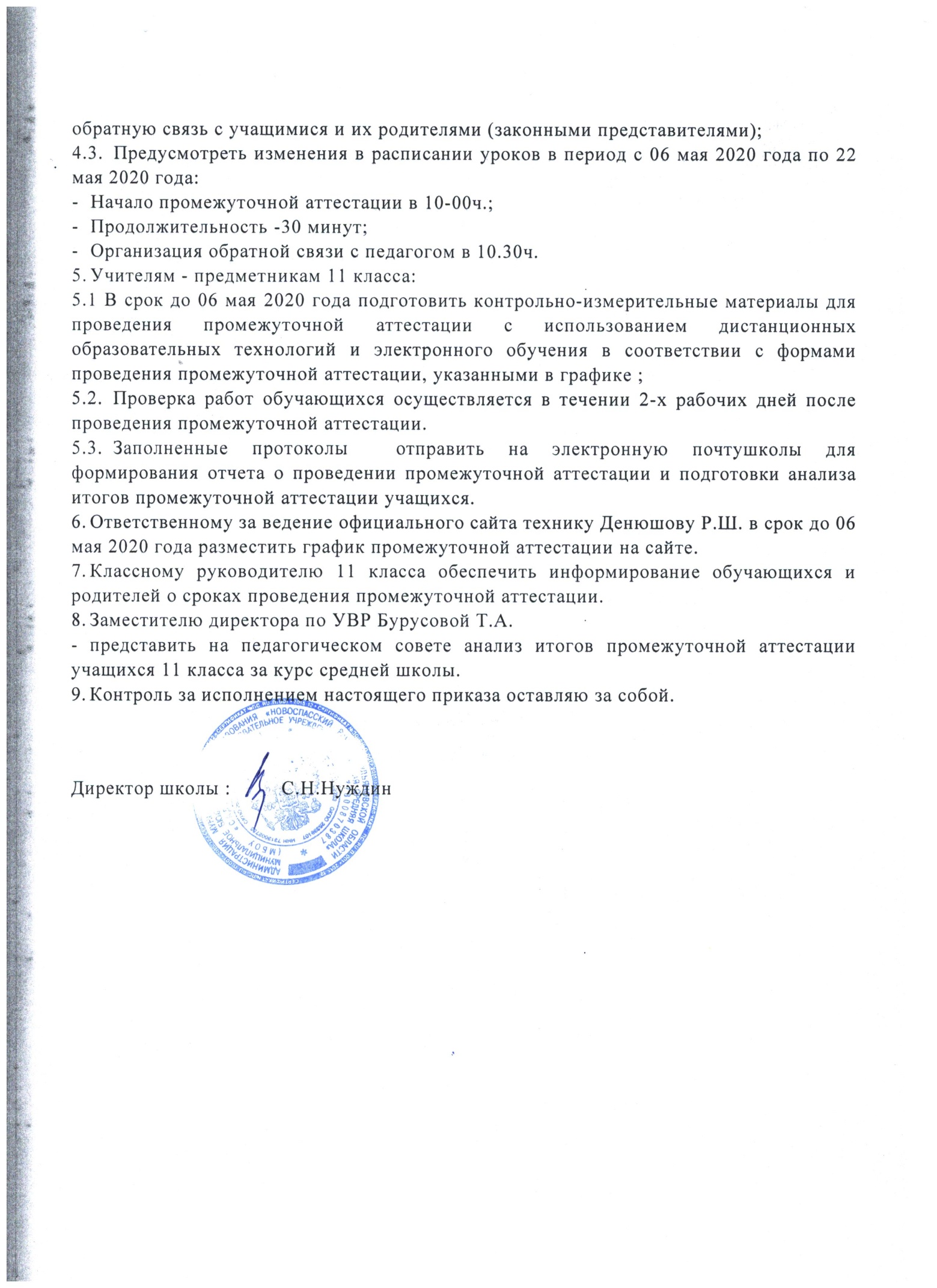 Приложение 1К приказу № 27 от 06.04.2020Временный регламент проведения промежуточной аттестации обучающихся МБОУ «Садовская СШ» в режиме удаленного обучения с использованием форм дистанционного обученияи электронных технологий.ОБЩИЕ ПОЛОЖЕНИЯПроведение промежуточной аттестации за курс класса по предмету осуществляется согласно графику проведения промежуточной аттестации.Начало промежуточной аттестации в 10-00ч окончание в 10.30ч.Время проведения любой формы промежуточной аттестации от 20 до 30 минут.Обучающиеся осуществляют обратную связь с педагогом через электронную почту, WhatsApp, учебные платформы : РЭШ, УЧИ.РУ,РЕШУ ОГЭ, РЕШУ ЕГЭ.Оценки в электронный журнал выставляются в день проведения промежуточной аттестации согласно графика.Домашнее задание в день проведения промежуточной аттестации не задается.На проверку работ учащихся отводится 2 дня.На электронную почту школы направляется протокол проведения промежуточной аттестации .    Приложение 2К приказу № 27 от 06.04.2020Состав аттестационной комиссии:Бурусова Т.А. - председатель аттестационной комиссии по всем предметам:Члены комиссии:Педагоги, работающие в классе по предметуПриложение 3К приказу № 27 от 06.04.2020График проведенияпромежуточной аттестации с использованием дистанционных образовательныхтехнологий и электронного обучения 2019-2020 учебный годПриложение 4 К приказу № 27 от 06.04.2020ПРОТОКОЛрезультатов промежуточной аттестации в 2019- 2020 учебном годуКласс    ____      Предмет    ______________________Форма проведения промежуточной аттестации тестированиеВ классе по списку ______ человек.  Участвовало в аттестации ______ человек.  Время начала  аттестации 830. Время окончания аттестации 900Дата:____________________Председатель комиссии   ________ /Бурусова Т.А./                                            (подпись)                 Учитель-предметник   ________ / _______________/                                            (подпись)                 №п/пДатаПредметКлассУчительОрганизацияобратнойсвязиПримечание112.05.20г.Астрономия1 1Моршакова А.Г.WhatsApp,электроннаяпочта30 минут213.05.20г.МХК11Бурусов Е.И.WhatsApp,электроннаяпочта30 минут415.05.20г.Физическаякультура1 1Нуждин С.Н.WhatsApp,электроннаяпочта30 минут518.05.20г.Математика1 1Рябова Т.А.WhatsApp,Решу ЕГЭ,Экзамер,электроннаяпочта60 - 90 минут619.05.20г.Биология11Моршакова А.Г.WhatsApp,электроннаяпочта30 минут720.05.20г.Русский язык1 1Пузырькова О.К.WhatsApp,60-90минут820.05.20г.Английскийязык1 1Игошкина Е.А.WhatsApp,электроннаяпочта30 минут1020.05.20г.Обществознание11Бурусов Е.И.WhatsApp,электроннаяпочта30 минут1121.05.20г.Физика11Сливкин В.Н.WhatsApp,Решу ЕГЭ,электроннаяпочта30 минут1221.05.20г.История11Бурусов Е.И.WhatsApp,электроннаяпочта30 минут1321.05.20г.Химия1 1Моршакова А.Г.WhatsApp,электроннаяпочта30 минут1408.05.20г.ОБЖ11Гнусарева И.С.WhatsApp,электроннаяпочта30 минут1522.05.20г.Литература11Пузырькова О.К.WhatsApp,электроннаяпочта30 минут1622.05.20г.Информатика11Новиков Е.А.WhatsApp,электроннаяпочта30 минут№ п/пФ.И. учащегосяНомер варианта,теста, тема проекта, работыОтметка на аттестацииГодоваяотметка12345678910111213141516«5»-«4»-«3»-«2»-Ср. балл-УЗ-          %КЗ-           %СОУ-       %«5»-«4»-«3»-«2»-Ср. балл-УЗ-       %КЗ-        %СОУ-     %